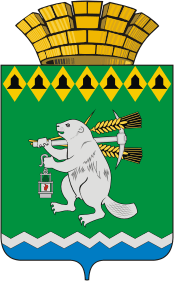 Администрация  Артемовского городского округаП О С Т А Н О В Л Е Н И Еот 04.10.2017                                                                                                                №  1079-ПАО принятии решения о подготовке проекта планировки территории и проекта межевания территорииРассмотрев предложение Общества с ограниченной ответственностью «Альянс Проект», в соответствии со статьями 45, 46 Градостроительного кодекса Российской Федерации, подпунктом 5 пункта 3 статьи 11.3 Земельного кодекса Российской Федерации, Генеральным планом Артемовского городского округа, утвержденным Решением Думы Артемовского городского округа  от 27.12.2012 № 226, Генеральным планом г. Артемовского, утвержденным постановлением главы МО «Артемовский район» от 25.03.2002 № 317, Правилами землепользования и застройки на территории  Артемовского городского округа, утвержденными решением Думы Артемовского городского округа от 05.06.2017 № 178, руководствуясь статьями 30, 31 Устава Артемовского городского округа,ПОСТАНОВЛЯЮ: Принять решение о подготовке проекта планировки территории и проекта межевания территории для формирования земельного участка, расположенного в г. Артемовском Свердловской области по улицам:            ул. Карла Маркса, ул. Карла Либкнехта, ул. Красноярская, ул. Сосновая,      ул. Пешкова, ул. 2-я Бурсунская, пер. Красный для строительства газопровода высокого и низкого давления для газоснабжения жилых домов потребительского газового кооператива «Семья».Обществу с ограниченной ответственностью «Альянс Проект»:           2.1.  Приступить к подготовке проекта планировки территории и проекта межевания территории земельного участка, расположенного в           г. Артемовском Свердловской области по улицам: ул. Карла Маркса,            ул. Карла Либкнехта, ул. Красноярская, ул. Сосновая, ул. Пешкова,              ул. 2-я Бурсунская, пер. Красный для строительства газопровода высокого и низкого давления для газоснабжения жилых домов потребительского газового кооператива «Семья».2.2.  Направить подготовленные проект планировки территории и проект межевания территории в Комитет по архитектуре и градостроительству Артемовского городского округа для проверки и согласования. Опубликовать настоящее постановление в газете «Артемовский рабочий» и разместить на официальном сайте Артемовского городского округа в информационно – телекоммуникационной сети «Интернет».Контроль за исполнением постановления возложить на председателя  Комитета по архитектуре и градостроительству Артемовского городского округа Булатову Н.В.        Первый заместитель главы АдминистрацииАртемовского городского округа,исполняющий полномочия главыАртемовского городского округа                                                  Н.А. Черемных